X МЕЖДУНАРОДНА НАУЧНА КОНФЕРЕНЦИЯ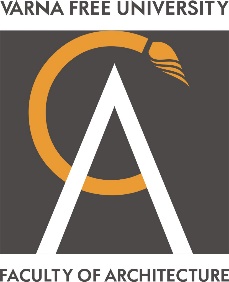 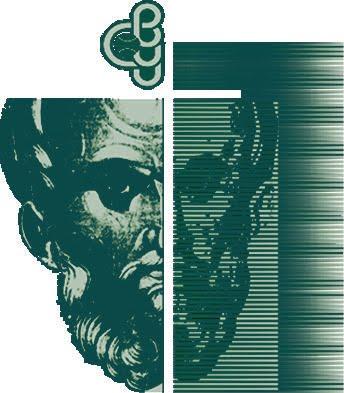 по АРХИТЕКТУРА И СТРОИТЕЛСТВО ArCivE 2021 29 Май 2021 г., Варна, БългарияXth  INTERNATIONAL SCIENTIFIC CONFERENCE оn ARCHITECTURE AND CIVIL ENGINEERING ArCivE 202129  Мау 2021, Varna, BulgariaПустая строкаПустая строкаНАЗВАНИЕ ДОКЛАДА НА РУССКОМ ЯЗЫКЕ (Times New Roman 12pt, Bold, Centered, All Caps). МАКСИМАЛЬНЫЙ РАЗМЕР – ДВЕ СТРОКИ Инициалы и фамилия автора. Инициалы и фамилии соавторов, .... (Footnotes, Options: Restart Each section) Пустая строкаАННОТАЦИЯ:Аннотация располагается в рамках 10 строк (Times New Roman 12pt, Justified, Indentation: First line: 1cm). Аннотация Аннотация Аннотация Аннотация Аннотация Аннотация Аннотация Аннотация Аннотация Аннотация Аннотация Аннотация Аннотация Аннотация Аннотация Аннотация Аннотация Аннотация Аннотация Аннотация Аннотация Аннотация Аннотация Аннотация Аннотация Аннотация Аннотация Аннотация Аннотация Аннотация Аннотация Аннотация Аннотация Аннотация Аннотация Аннотация Аннотация Аннотация Аннотация Аннотация Аннотация Аннотация Аннотация Аннотация Аннотация Аннотация Аннотация Аннотация Аннотация АннотацияПустая строкаКлючевые слова: ключевые слова, ключевые слова, ключевые слова, ключевые словаПустая строкаПустая строка НАЗВАНИЕ ДОКЛАДА НА АНГЛИЙСКОМ ЯЗЫКЕ (Times New Roman 12pt, Bold, Centered, All Caps). МАКСИМАЛЬНЫЙ РАЗМЕР – ДВЕ СТРОКИName of the leading author1, Name of a coauthor2, …(No Footnotes, plain numbers as superscript)Пустая строкаABSTRACT:The abstract should be no longer than 10 lines (Times New Roman 12pt, Justified, Indentation: First line: 1cm). Abstract Abstract Abstract Abstract Abstract Abstract Abstract Abstract Abstract Abstract Abstract Abstract Abstract Abstract Abstract Abstract Abstract Abstract Abstract Abstract Abstract Abstract Abstract Abstract Abstract Abstract Abstract Abstract Abstract Abstract Abstract Abstract Abstract Abstract Abstract Abstract Abstract Abstract Abstract Abstract Abstract Abstract Abstract Abstract Abstract Abstract Abstract Abstract Abstract Abstract Abstract Abstract Abstract Abstract Abstract Abstract Abstract Abstract Abstract Abstract Abstract Abstract Abstract Abstract Abstract Abstract Abstract Abstract AbstractПустая строкаKeywords: keywords, keywords, keywords, keywords, keywords, keywords, keywords1. Введение. (Times New Roman 12pt, Bold, Justified, Indentation: First line: 1cm, без использования автоматгической номерации)Основной текст введения должен быть набран шрифтом Times New Roman, 12 pt, Justified, Indentation: First line: 1cm. Страницы не номерируются. Количество страниц – не больше 10 в общем (вкл. заголовок, основной текст с рисунками и таблицами, список литературы). Пустая строка2. Основной текст доклада. (Times New Roman 12pt, Bold, Justified, Indentation: First line: 1cm, без использования автоматгической номерации).Основной текст доклада должен быть набран шрифтом Times New Roman, 12 pt, Justified, Indentation: First line: 1cm. Перед заголовком каждого раздела оставляется пустая строка.Все рисунки должны иметь самостоятельную строку как часть текста (Format Picture Layout  In line with text). Рисунки и их названия должны быть центрированы, перед этим оставляется пустая строка сверху и снизу. Минимальная резолюция рисунков: 200dpi. Таблицы должны быть центрированы как рисунки, перед ними оставляется пустая строка сверху и снизу. Шрифт данных в таблицах должен быть в рамках 8-12pt. Названия рисунков и таблиц оформляются с уклоном (Times New Roman, 12 pt, Italic, Centered, Indentation: None). Названия рисунков должны быть написаны под рисунками, а названия таблиц – над таблицами. Примеры оформления рисунков и таблиц:Пустая строка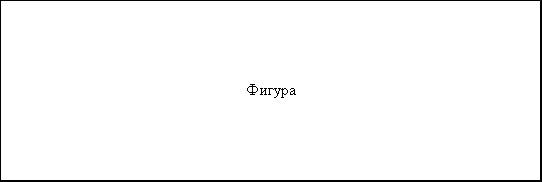 Рис 1. Название рисункаПустая строкаТабл. 1.Название таблицыПустая строкаСсылки к рисункам и таблицам в основном тексте должны быть: Рис.1, Табл. 1. Все внешние ссылки должны вставляться в квадратные скобки. Для неномерированных списков применяются автоматические стандартные тире или точки:Настройки неномерированных списков: Bullet position -> Indent at: 1 cm, Text position -> Tab space after: 1,5 cm, Indent at: 1,5 cm;Настройки неномерированных списков: Bullet position -> Indent at: 1 cm, Text position -> Tab space after: 1,5 cm, Indent at: 1,5 cm.Просим отправить доклад по адресу: arcive@vfu.bg в формате .DOCX на MS Word. При несоблюдении срока отправления основного текста доклада, как и при несоблюдении требований его оформления, доклад не будет опубликован. Рекомендуем оформлять доклад в настоящем файле-шаблоне, который изготовлен согласно требованиям.  Пустая строка2.1. Подраздел  доклада. (Times New Roman 12pt, Bold, Justified, Indentation: First line: 1cm, без использования автоматической номерации).Основной текст доклада должен быть набран шрифтом Times New Roman, 12 pt, Justified, Indentation: First line: 1cm. Перед заголовком каждого раздела оставляется пустая строка.Номерация формул устанавливается в конце строки, при этом применяется выравненная с правой стороны табуляция позиции 17см. Format -> Tabs -> Tab stop position: 17cm, Alignment: Right. Пример:	(1)Допускается центрирование формул и необязатеьна нумерация. Пример:Цитируемая литература в тексте обозначается цифрами, вставленными в квадратные скобки. Литература, указанная в конце доклада, оформляется согласно стандарта библиографического описания. Перед списком литературы оставляются две пустые строки, а после него – одна пустая строка. Пустая строкаПустая строкаЛитератураБДС EN 1992-1-1:2005, Еврокод 2: Проектиране на бетонни и стоманобетонни конструкции, Част 1-1: Общи правила и правила за сгради, БИС.Fardis, M., Carvalho, E.C., Elnashai, A., Faccioli, E., Pinto, P.E., Plumier, A., Designers Guide to EN 1998-1 and EN 1998-5: Eurocode 8: Design of Structures for Earthquake Resistance. General Rules, Seismic Actions, Design Rules for Foundations and Retaining Structures. Thomas Telford Publishers, London, 2005.Пустая строка